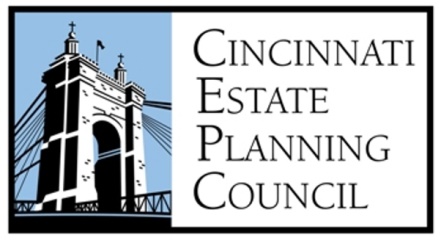    APPLICATION FOR MEMBERSHIP
Designation (Choose ):  Att.,  CPA, LIN, Trust Professional, Financial Planner, Other Please Check All That Apply
RETURN APPLICATION:   	BY EMAIL: administration@cincinnatiestateplanningcouncil.com
			MAIL TO: CEPC, 4010 Executive Park Dr., #100, ,  Questions, please call 513-554-3074NAME OF APPLICANT:NAME OF APPLICANT:NAME OF APPLICANT:NAME OF APPLICANT:NAME OF APPLICANT:DESIGNATION(S):DESIGNATION(S):DESIGNATION(S):DESIGNATION(S):NAME OF EMPLOYER:NAME OF EMPLOYER:NAME OF EMPLOYER:NAME OF EMPLOYER:TITLE/POSITION:TITLE/POSITION:TITLE/POSITION:ADDRESS:ADDRESS:ADDRESS:CITY:CITY:STATE:ZIP:ZIP:PHONE:EMAIL:WebsiteI consent for my contact information to be listed publicly on the CEPC website.*
*CEPC offers a Public Directory of our Active Members’ contact information; your information will only be listed publicly if you consent. Otherwise, your details will only be viewable by other members.
*CEPC offers a Public Directory of our Active Members’ contact information; your information will only be listed publicly if you consent. Otherwise, your details will only be viewable by other members.I have reviewed the Membership Criteria printed above.I have reviewed the Membership Criteria printed above.I have reviewed the Membership Criteria printed above.I have significant current involvement and prior experience in one or more of the five enumerated categories aggregating five years. Please describeI have significant current involvement and prior experience in one or more of the five enumerated categories aggregating five years. Please describeI have significant current involvement and prior experience in one or more of the five enumerated categories aggregating five years. Please describeI have significant current involvement and prior experience which includes in whole or in part category 6 aggregating five years. Please describe.I have significant current involvement and prior experience which includes in whole or in part category 6 aggregating five years. Please describe.I have significant current involvement and prior experience which includes in whole or in part category 6 aggregating five years. Please describe.I believe that I meet the qualifications for membership and would like to join the Cincinnati Estate Planning Council.I believe that I meet the qualifications for membership and would like to join the Cincinnati Estate Planning Council.I believe that I meet the qualifications for membership and would like to join the Cincinnati Estate Planning Council.I believe that I meet the qualifications for membership and would like to join the Cincinnati Estate Planning Council.Date:  Applicant:Sponsoring MemberSponsoring MemberSponsoring MemberSponsoring MemberI am a member in good standing of the Cincinnati Estate Planning Council, and I propose the above-named applicant for membership in the Council.  I believe the Applicant meets the membership criteria.I am a member in good standing of the Cincinnati Estate Planning Council, and I propose the above-named applicant for membership in the Council.  I believe the Applicant meets the membership criteria.I am a member in good standing of the Cincinnati Estate Planning Council, and I propose the above-named applicant for membership in the Council.  I believe the Applicant meets the membership criteria.I am a member in good standing of the Cincinnati Estate Planning Council, and I propose the above-named applicant for membership in the Council.  I believe the Applicant meets the membership criteria.Date:Sponsor:SignaturePrinted Name:2024-2025 CEPC MEMBERSHIP DUES:2024-2025 CEPC MEMBERSHIP DUES:2024-2025 CEPC MEMBERSHIP DUES:2024-2025 CEPC MEMBERSHIP DUES:2024-2025 CEPC MEMBERSHIP DUES:2024-2025 CEPC MEMBERSHIP DUES:2024-2025 CEPC MEMBERSHIP DUES:2024-2025 CEPC MEMBERSHIP DUES:
$225.00
$225.00
$225.00Payment MethodPayment MethodPayment MethodPayment MethodPayment MethodPayment MethodPayment MethodAmount Enclosed Amount Enclosed Amount Enclosed Check  #:Check  #:(Payable to  Estate Planning Council)(Payable to  Estate Planning Council)(Payable to  Estate Planning Council)(Payable to  Estate Planning Council)$$Charge my:     Visa   MasterCard  American Express  DiscoverCharge my:     Visa   MasterCard  American Express  DiscoverCharge my:     Visa   MasterCard  American Express  DiscoverCharge my:     Visa   MasterCard  American Express  DiscoverCharge my:     Visa   MasterCard  American Express  DiscoverCharge my:     Visa   MasterCard  American Express  DiscoverCharge my:     Visa   MasterCard  American Express  DiscoverAmount to ChargeAmount to ChargeAmount to ChargeName on CardExp.$Card #:SEC: